MRG cihazında tetkik gerçekleştirmek isteyen tüm kullanıcıların MR Güvenlik ve Kullanıcı Eğitimini tamamlaması ve aşağıda listelenen Kullanıcı Taahhütlerini yerine getirmesi gerekmektedir. Bu formu imzalayan kullanıcılar, eğitimi tamamladıklarını ve kullanıcı taahhütlerine uygun davranmayı kabul ettiklerini beyan etmiş olurlar.(All users who would like to perform examinations on the MRI scanner must complete the MR Safety and User Training and fulfill the User Commitments listed below. Users who sign this form declare that they have completed the training and agree to comply with user commitments.)UMRAM 3T MRG Cihazı Güvenlik-Kullanıcı Eğitimi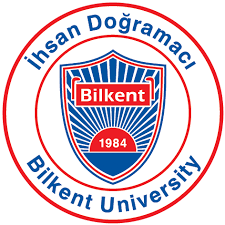 ve Kullanıcı Taahhütleri Formu (UMRAM 3T MRI Scanner Safety-User Trainingand User Commitments Form)MR GÜVENLİK VE KULLANICI EĞİTİMİ(MR SAFETY AND USER TRAINING)İÇERİK:Temel güvenlik eğitimiTemel kullanım eğitimi(CONTENTS:Basic safety trainingBasic usage training)KULLANICI TAAHHÜTLERİ(USER COMMITMENTS)(Türkçe)UMRAM 3T MRG cihazı için temel güvenlik ve kullanım eğitimini tamamladığımı beyan ederim.MRG kullanımı esnasında hazırlık odası ve konsol odası dahil tüm MR sahası, MRG cihazı ve ilgili diğer ekipmanlar, ve katılımcılarla ilgili güvenlik prosedürlerine uygun hareket edeceğimi taahhüt ederim.MRG kullanımı öncesinde MR kontraendikasyon taramasını gerçekleştirerek ilgili formu hazırlayacağımı taahhüt ederim.Hayvan ve insan üzerindeki MRG çalışmalarında gerekli etik kurul onayının temini, ve katılımcılardan bilgilendirilmiş gönüllü onam formu temininin kullanıcı sorumluluğunda olduğunu kabul ederim. Kontraendikasyon taraması, etik kurulu onayı, onam formu dahil gerekli tüm güvenlik prosedürlerine uygun koşulları sağlayacağımı, ve bu koşullar sağlanmadığı taktirde MRG cihazı üzerinde tetkik gerçekleştirmeyeceğimi taahhüt ederim.MR kullanım sahası içerisinde yer alan tüm alanların rezervasyonu ve kullanımı esnasında belirlenen güncel kullanım kurallarına uyacağımı taahhüt ederim. (English)I declare that I have completed the basic safety and usage training for the UMRAM 3T MRI device.I undertake to comply with the safety procedures regarding the entire MRI suite, including the preparation room and console room, the MRI scanner and other related equipment, and the participants during MRI use.I undertake to perform MRI contraindication screening and prepare the relevant form before conducting an MRI exam.I acknowledge that it is the user's responsibility to obtain the necessary ethics committee approval and informed voluntary consent form from the participants in MRI studies on animals and humans.I undertake to ensure that I comply with all necessary safety procedures, including contraindication screening, ethics committee approval, and consent form, and that I will not perform an examination on the MRI scanner if any of these conditions are not satisfied.I undertake to comply with the latest announced usage rules at all times for reservation and use of all areas within the MRI suite.NOAD SOYAD(NAME SURNAME)KURUM(INSTITUTION)TARİH(DATE)İMZA(SIGNATURE)123456789101112131415161718192021222324252627282930